ПриложениеСКАЗКА О РЫБАКЕИ РЫБКЕСКАЗКА О МЁРТВОЙ ЦАРЕВНЕ И СЕМИ БОГАТЫРЯХСКАЗКА О ЦАРЕ САЛТАНЕ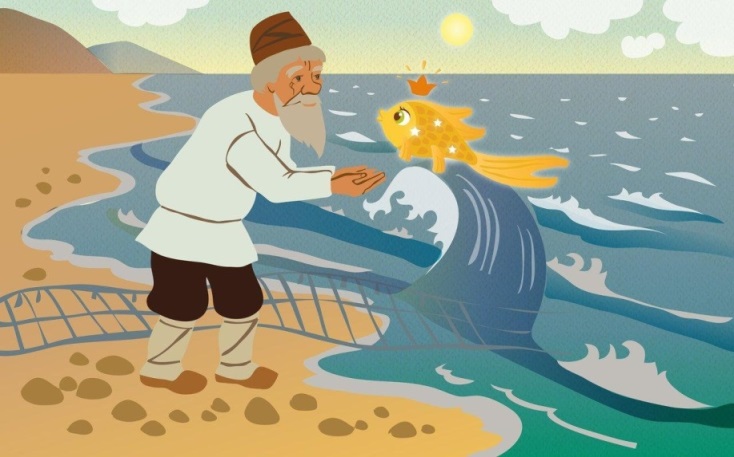 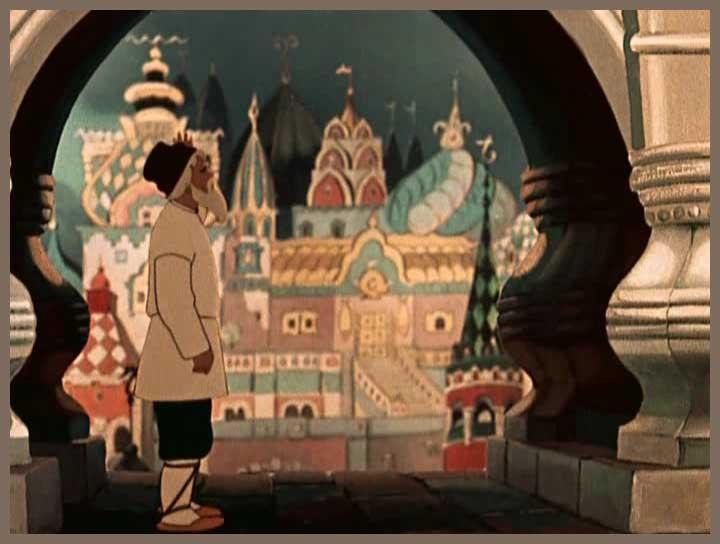 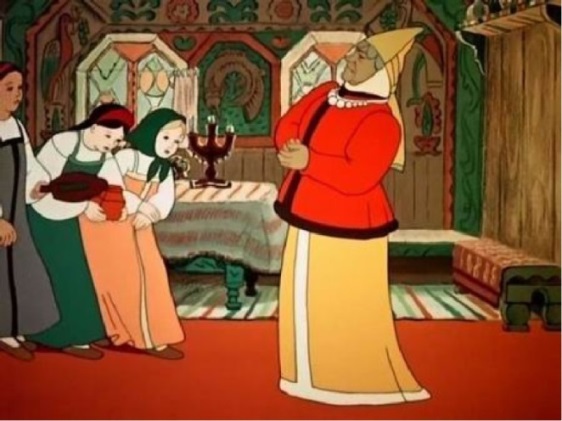 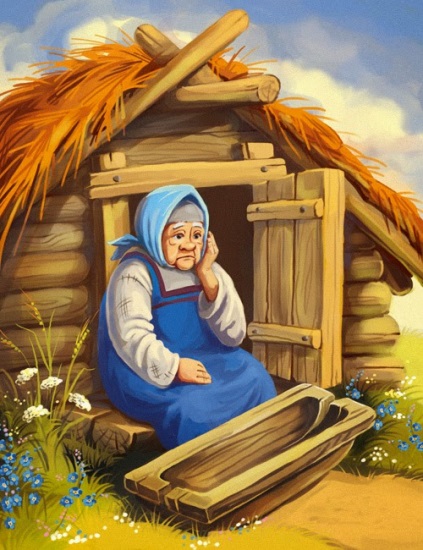 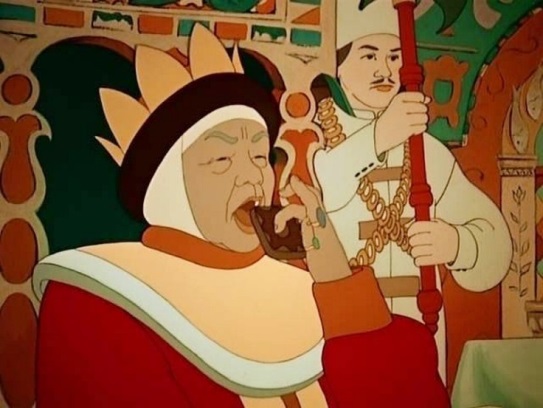 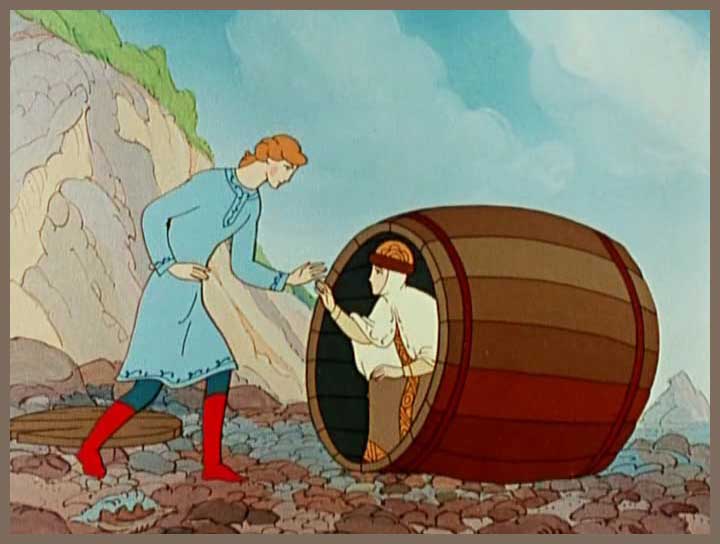 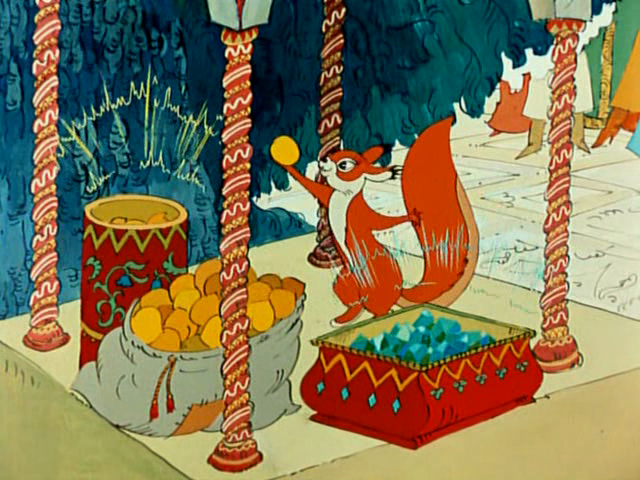 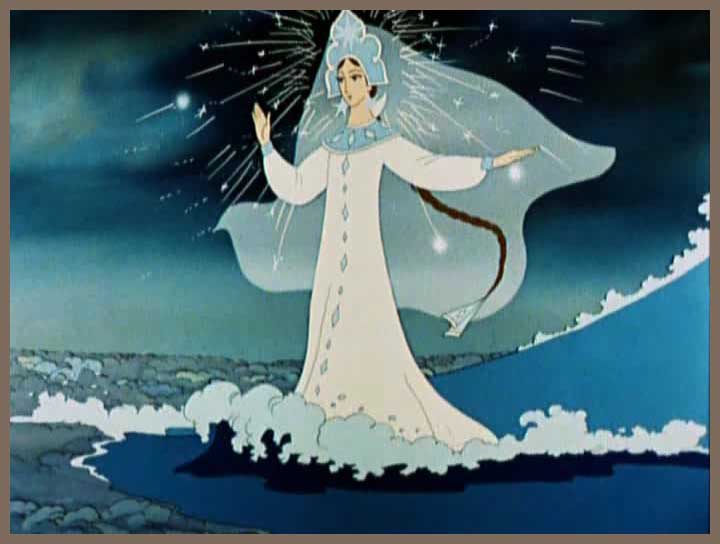 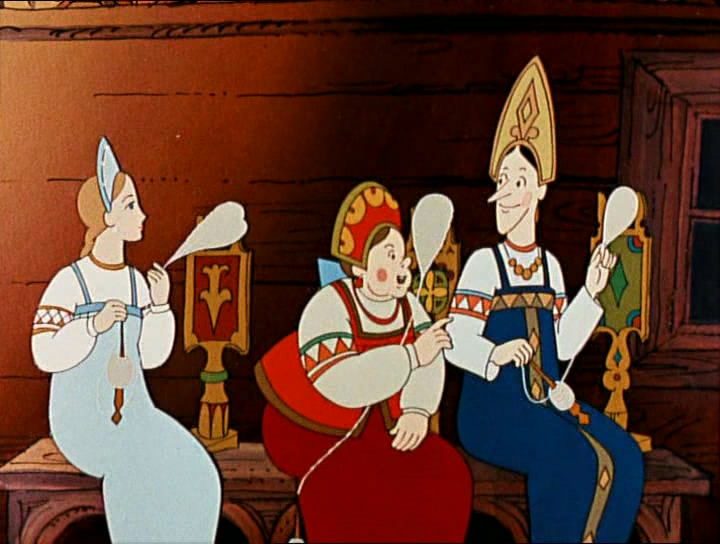 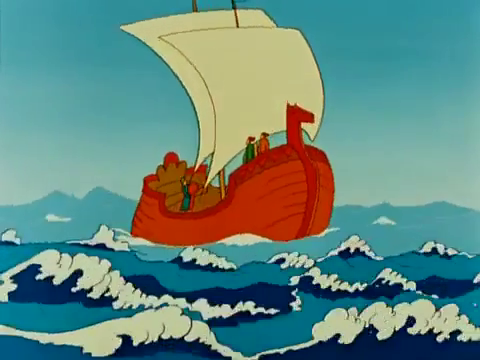 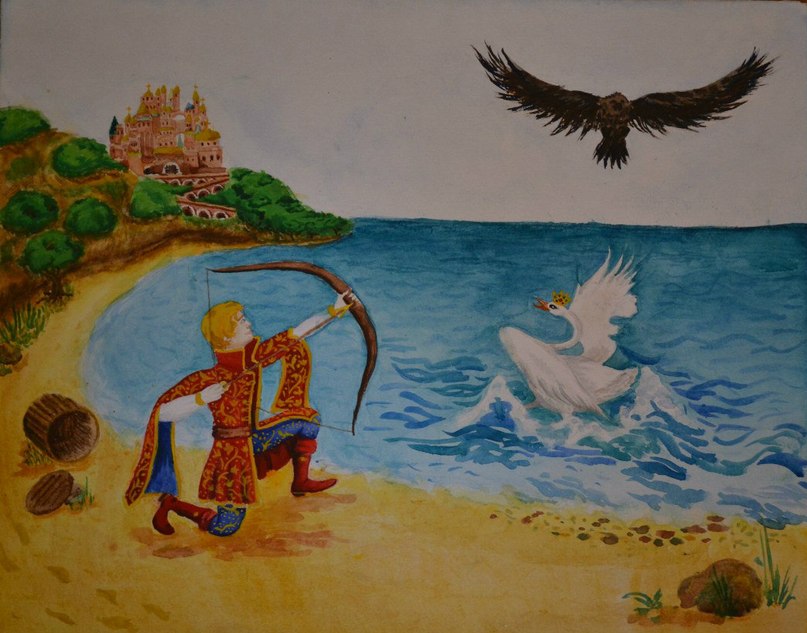 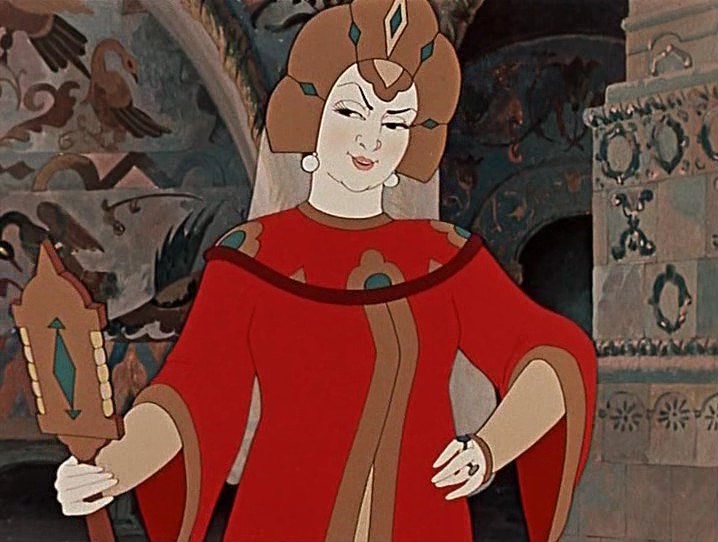 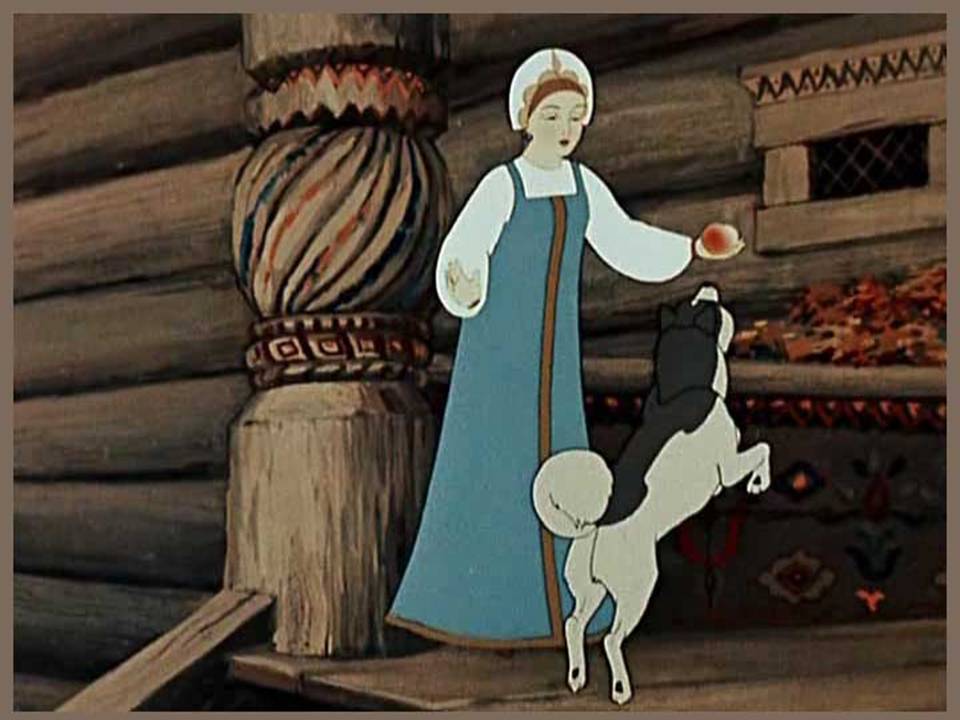 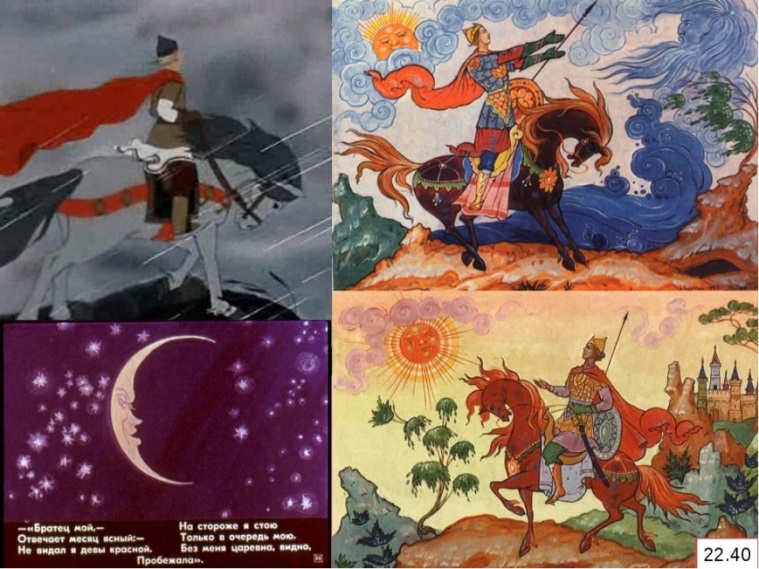 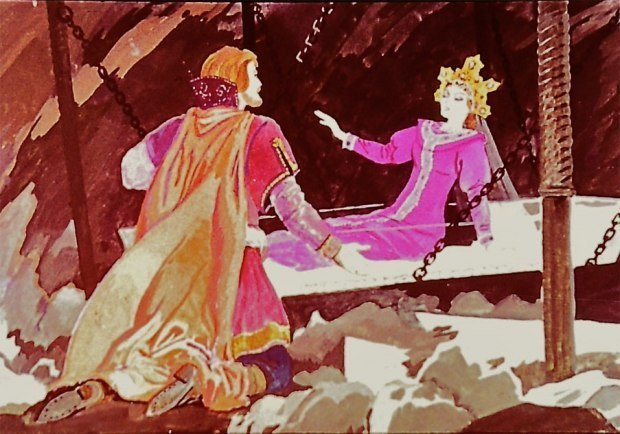 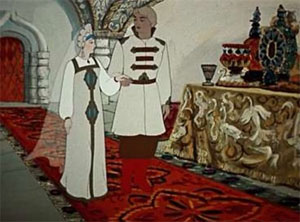 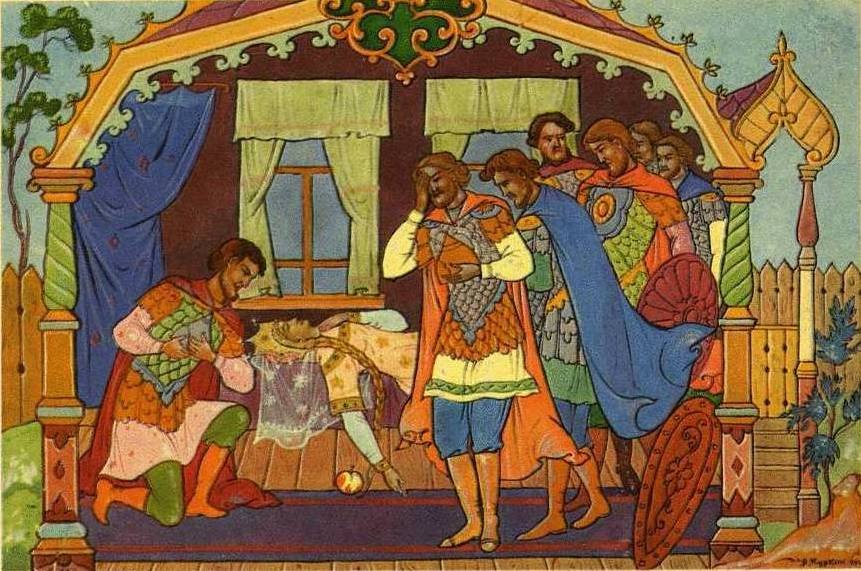 